Publicado en Madrid el 13/03/2018 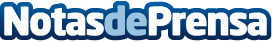 Vuelve Holi Life a Madrid, la carrera de colores más grande de EuropaEl 18 de abril se recorrerán los 5 kilómetros de la prueba en el clásico trazado en Valdebebas. La prueba lúdico-deportiva cubrirá a los participantes con toneladas de polvos de colores a base de harina de maíz y colorantes naturales. Decenas de miles de corredores han tomado parte en las ediciones previas de la carrera de colores Holi Life, antes conocida como Holi RunDatos de contacto:alvaro trigueros602485760Nota de prensa publicada en: https://www.notasdeprensa.es/vuelve-holi-life-a-madrid-la-carrera-de Categorias: Sociedad Madrid Entretenimiento Otros deportes Ocio para niños http://www.notasdeprensa.es